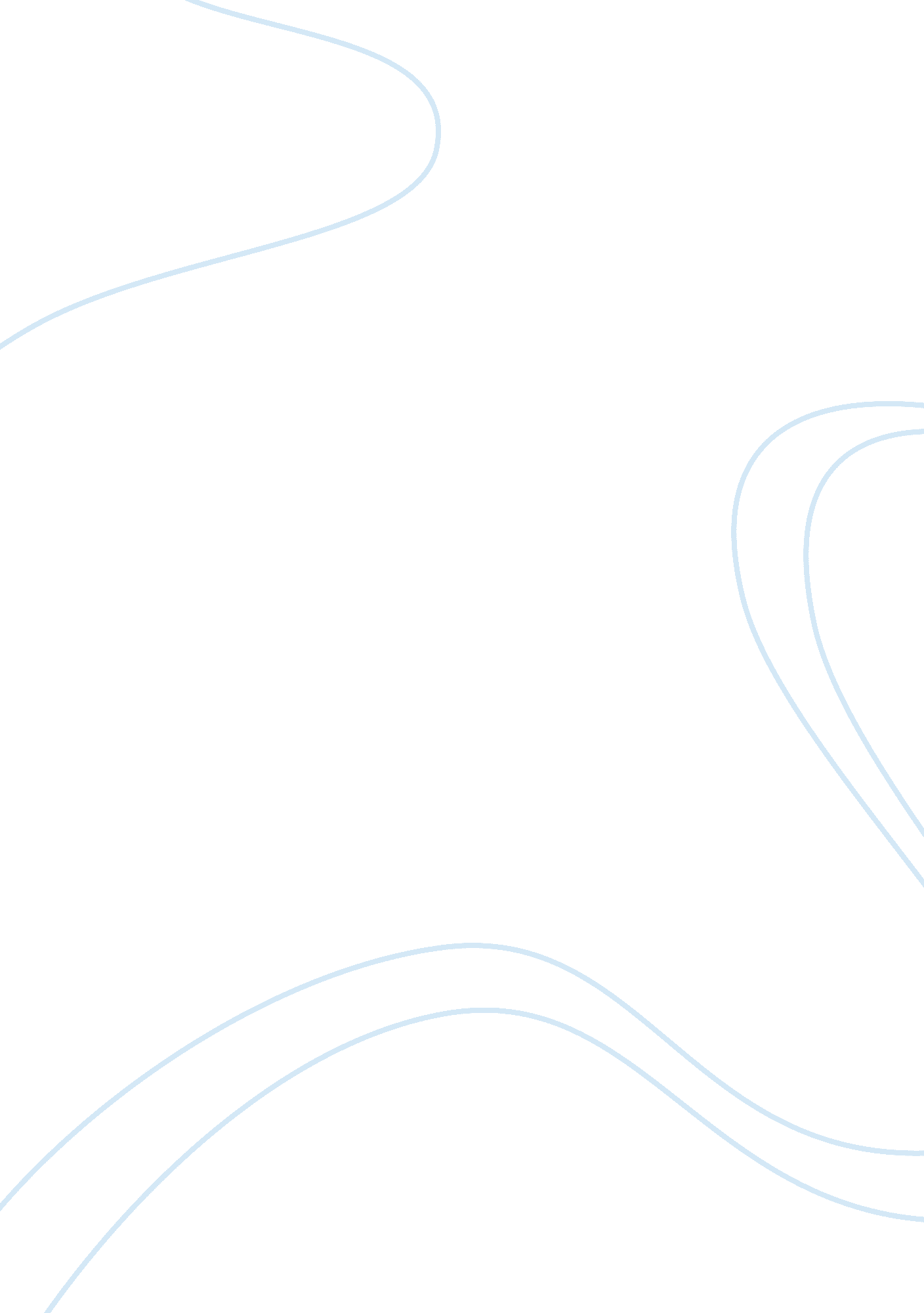 Immigration and diversityHistory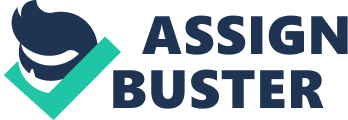 Migration of the Japanese into Texas Migration of the Japanese into Texas Introduction Texas is avast state with a very large population. The state has grown and nourished throughout the year and has come to be recognized as a very large state. People from all over the world migrated to settle in this wonderful area. Texas is now both a business hub and an agricultural hub. Networks of roads and railways now crisscross the state, an indication of the long strides they have taken economically since the late 19th century and early 20th century. The migration of different people of different races into the state played a significant role in the transformation of the state. This paper discusses the migration of the Japanese into the state of Texas and where they settled. 
Discussion 
The Japanese migrated into Texas for various reasons. Some of them moved from Japan to settle in Texas as a result of overpopulation and congestion in the country1. The movement of some of the Japanese was by choice like, for instance, the movement of businessmen to Texas to exploit business opportunities in Texas. However, the migration of some of the Japanese was forced such as the forceful relocation of prisoners. 
Overpopulation caused a group of Japanese led by Sadatsuchi Uchida to tour the Gulf Coast eyeing the possibility of relocation to the area. The group was successful and thus migrated to the area and set up rise farms2. The success encouraged the movement of more Japanese to the location. Hostility drove Japanese from the West Coast to settle in Hidalgo and Cameron counties in lower Rio Grande Valley. Some of the Japanese settled in Bexar and El Paso countries. 
Conclusion 
The migration of the Japanese was not particularly a drastic process. They moved into Texas in small groups and finally settled in the area to carry on their business activities. Today, the Japanese live peacefully in Texas and have become citizens by naturalization. Their massive contribution has led to the tremendous growth of the state of Texas. 
Bibliography 
Rhoads, Edward J. M. " Japanese." Handbook of Texas Online. June 15, 2010. Accessed March9, 2015. http://www. tshaonline. org/handbook/online/articles/pjj01. 
Top of Form 
Bottom of Form 
Walls, Thomas. " Japanese Americans in Texas." Accessed March 9, 2015. http://media. janm. org/projects/ec/pdf/EC-TX-Essay-Timeline. pdf. 